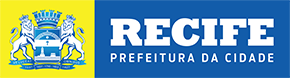 Secretaria de Cultura / Fundação de Cultura / Secretaria de TurismoANEXO VIIITERMO DE COMPROMISSOA (NOME DA EMPRESA/ARTISTA), com sede XXXXXX, inscrita no CNPJ/CPF sob o n°XXXXX, doravante denominada COMPROMITENTE e a FUNDAÇÃO DE CULTURA DA CIDADE DO RECIFE - FCCR, com sede na Av. Cais do Apolo, 925, Bairro do Recife, Recife / PE, 15 andar, inscrita no CNPJ sob nº 11.508.942/0001-00 doravante denominada COMPROMISSADA, firmam o presente termo de compromisso e outras avenças, para ser atendido caso a proposta seja aprovada pela Comissão Organizadora do Ciclo Junino 2013, designada conjuntamente pela Secretaria de Cultura da Cidade do Recife, Fundação de Cultura da cidade do Recife e Secretaria de Turismo do Município do Recife.Na hipótese de aprovação da proposta, a compromitente se obriga a cumprir o seguinte:I – Fornecer toda documentação descrita na Convocatória do Ciclo Junino 2013 da cidade do Recife.II – Apresentar na prestação de contas.No mínimo 05 (cinco) fotografias de cada apresentação contratada por esta convocatória, em posições distintas do artista e sua banda, grupo, orquestra ou quadrilha junina, em angulo aberto ;Nota fiscal da compromitente informando o nome do artista ou grupo musical, local e data de apresentação.III – Fornecer documentos ou esclarecimentos necessários, quando solicitados pela compromissada.Local,     de             de 2013.__________________________________XxxxxxxxxxxxxxOBS: O PRESENTE TERMO NÃO CONFIGURA A OBRIGAÇÃO DE  CONTRATAÇÃO PELA ADMINISTRAÇÃO MUNICIPAL.